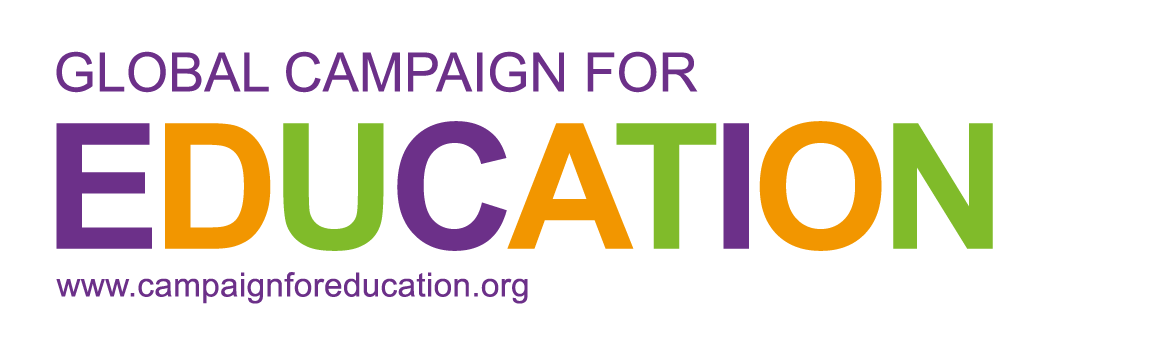 Economics of Education (14 October 2021 3 -5pm SAST)  Spotlight documents & Content: Action Aid Report (Economics portion & feminist economy) EFO Time Activity Speaker/ Moderator NotesTech Notes & Assets Backstage team 14:30 - 14:55Tech checks & Spirit raising Testing mics videos and assigning interpretation for all speakers and moderatorsXena, Salma & Julia Names should be checked and pronouns included 14:55 - 15:00 Admitting participants Moderator (Abideen) to welcome people and alert them to starting time and allowing time to admit participants Xena, Salma & Julia 15:00 - 15:06video Moderator (Ashanti) to announce video https://drive.google.com/file/d/1DSj_UCDSqFkWmTcMLXBLFufvgrxima22/view?usp=sharing Cris to play video 15:05 - 15:10 Welcome & Context setting Ashanti Kunene (Moderator) Julia to support with timekeeping 15:12 - 15:20 Speakers Introductions (Also include pronouns) Abideen Olasupo BBYDI (Moderator) “Thank you to all those featured in the video and sharing insights and clear recommendations. This helps us to further frame our conversation for today. I would like to now introduce our conversationalists for today, please feel free to unmute yourself put on your camera and introduce yourself then hand over to the next person ) - List of speakers to be provided in brief. SPEAKERS LIST: Taibat Hussain (Development Economist and Education for All advocate, - Nigeria)Tapiwanashe Chiriga (Secretary General ZINASU, Zimbabwe) Alexandra Seybal (OBESSU)Ellenor Joyce G. Bartolome (ASPBAE, Phillipines) Jibril Ahmed Hassan Somalia Coalition for Education (EFASOM)Collins - Global Youth Advisor ActionAid International,  From Kenya but based in Tanzania  Xena to support with time keeping 15:20 - 15:30Spotlighting AAI report Collins Odhiambo - Global Youth Advisor Action Aid Presentation of report (focused on economics of education) Xena to support with time keeping 15:30 - 15:40 Q&A session on ActionAid International  report Moderators to support Q&A (if not questions from the floor then pose questions directly to Action Aid International speaker) Julia to support with time keeping for moderators 15:40 - 16:15 (35mins) Panel Discussion with set questions (5mins per speaker) Both moderators supported with posing questions and speakers field responses. - (List of questions in brief) Ashanti & Abideen to decide on who to ask which questions. Xena & Julia to support with time keeping for moderators 16:15 - 16:25  Q&A(Abideen) Moderator support participants Salma to manage chat box16:25 - 16:35Spotlighting EFO (Education Financing Observatory) AshantiPresentation of EFO (share link) Xena to support with time keeping 16:35 - 16:50  Zoom Whiteboard for (Abideen) Moderator to lead on group ideation on way forward *Key questions provided Jamboard link https://jamboard.google.com/d/1UWnyHdD92wlzxpJnXU8yZGA0iG8wF3ww763Kn7R4-2g/edit?usp=sharingXena to support with time keepingSalma share screen  16:50 - 17:00 Closing remarks (Ashanti) Moderator to ask any panelists to provide closing remarks if they so choose, moderator then closes event and thanks participants.Julia to support with time keeping 